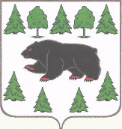 АДМИНИСТРАЦИЯ ТУРИНСКОГО ГОРОДСКОГО ОКРУГА08 октября 2021 г.							                   №187-п г. Туринск  Об организации деятельности структурного подразделения «Консультационный центр по оказанию методической, психолого-педагогической, диагностической и консультативной помощи» на базе Муниципального автономного дошкольного образовательного учреждения Центра развития ребенка-детский сад №9 «Теремок»В соответствии с постановлением Администрации Туринского городского округа от 08.10.2021 года №1023-ПА «О создании структурного подразделения «Консультационный центр по оказанию методической, психолого-педагогической, диагностической и консультативной помощи» на базе Муниципального автономного дошкольного образовательного учреждения Центр развития ребенка-детский сад №9 «Теремок», в целях оказания     методической,     психолого - педагогической,    диагностической и консультативной помощи родителям, чьи дети получают дошкольное образование в форме семейного образования, в том числе дети от 0 до 3 лет, включая детей с особыми образовательными потребностями и детей от 0 до 8 лет, не получающих дошкольное образование, а также гражданам, желающим принять на воспитание в свои семьи детей, оставшихся без попечения родителей,ПРИКАЗЫВАЮ:1. Заведующей МАДОУ №9 «Теремок»:     1)   внести изменения в Устав;	2) разработать и утвердить локальные акты, регламентирующие деятельность Консультационного центра;	3) обеспечить необходимые условия организации работы Консультационного центра.	2. Данный приказ разместить на официальном сайте МКУ «Управление образованием» http://turinskuo.myl.ru/.	3. Контроль исполнения настоящего приказа возложить на ведущего специалиста МКУ «Управление образованием» Малкову Л.К.Начальник                                                                                               Л.Г. СитоваСогласованиепроекта приказаначальника МКУ «Управление образованием» 	Об организации деятельности структурного подразделения «Консультационный центр по оказанию методической, психолого-педагогической, диагностической и консультативной помощи» на базе Муниципального автономного дошкольного образовательного учреждения Центр развития ребенка-детский сад №9 «Теремок»Приказ разослать:МКУ «Управление образованием» - 1, МАДОУ №9 «Теремок» – 1 Малкова Л.К.Телефон 2-02-23МУНИЦИПАЛЬНОЕ КАЗЁННОЕ УЧРЕЖДЕНИЕ«УПРАВЛЕНИЕ ОБРАЗОВАНИЕМ ТУРИНСКОГО ГОРОДСКОГО ОКРУГА»МКУ «УПРАВЛЕНИЕ ОБРАЗОВАНИЕМ»ПРИКАЗДолжностьФамилия и инициалыСроки и результаты согласованияСроки и результаты согласованияСроки и результаты согласованияДолжностьФамилия и инициалыДата поступления на согласованиеДата согласованияЗамечания и подписьЮрисконсультСпирина Н.А. Ведущий специалист Малкова Л.К.  